Nutricionista responsável técnica: Jéssica S. Germano CRN10 4202P CARDÁPIO SUGEITO A ALTERAÇÕESCARDÁPIO 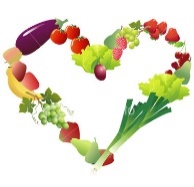 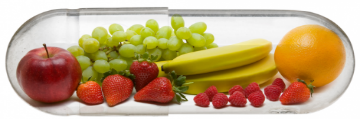 RESTAURANTE UNIVERSITÁRIO – UFSCCARDÁPIO RESTAURANTE UNIVERSITÁRIO – UFSCCARDÁPIO RESTAURANTE UNIVERSITÁRIO – UFSCCARDÁPIO RESTAURANTE UNIVERSITÁRIO – UFSCCARDÁPIO RESTAURANTE UNIVERSITÁRIO – UFSCCARDÁPIO RESTAURANTE UNIVERSITÁRIO – UFSCPrato BasePrato PrincipalAcompanhamentoSaladaSobremesaSegunda-feira 13/04/2015Arroz parboilizado e integral Feijão e lentilhaGalinha caipira ensopadaCarne AssadaPolentaEspaguete ao molho sugoSalada do diaSobremesa do diaTerça-feira 14/04/2015Arroz parboilizado e integral Feijão e lentilhaStrogonoff BovinoLinguiça AssadaAipim fritoBatata palhaSalada do diaSobremesa do diaQuarta-feira15/04//2015Arroz parboilizado e integral Feijão e lentilhaCoxa e sobrecoxa à casacaCubos bovino ao molhoLegumes RefogadosCreme de milhoSalada do diaSobremesa do diaQuinta-feira16/04/2015Arroz parboilizado e integral Feijão e lentilhaLombo de porco chapeadoAlmôndegas ao molhoBananinha à milanesaPenne à primaveraSalada do diaSobremesa do diaSexta-feira17/04/2015Arroz parboilizado e integral Feijão e lentilhaFilé de frango à milanesaPicadinho ao molho húngaroPurê de batatasTorta salgadaSalada do diaSobremesa do diaSábado18/04/2015Arroz parboilizado e integral Feijão e lentilhaBife aceboladoBisteca ao molho mostardaMacarrão Cremoso c/ calabresaBatata doce Salada do diaSobremesa do diaDomingo19/04/2015Arroz parboilizado e integral Feijão e lentilhaTatu recheadoFrango assadoPanquecaCanjiquinhaSalada do diaSobremesa do dia